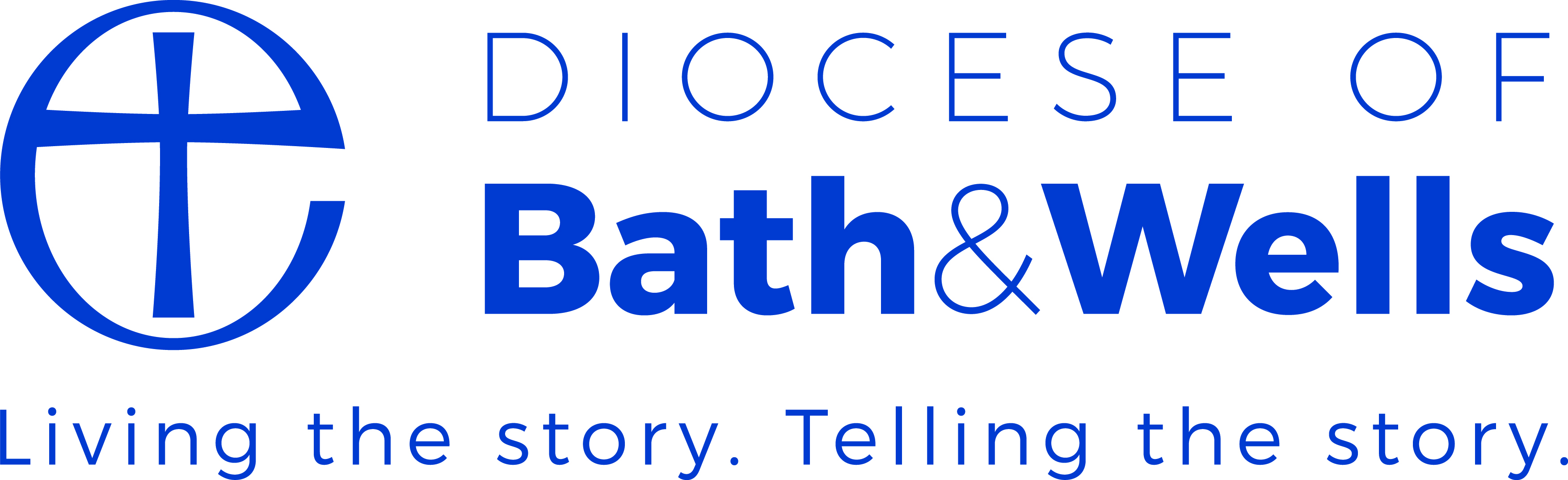 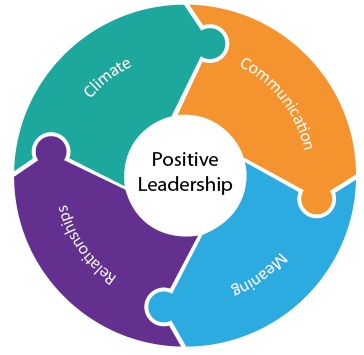 Module / Theme :  Relationships Activity :  Reflections on Leadership ( reading a text together and discussion )Purpose :This activity is designed to give each partner within the relationship a tool to think about leadership differently and from a Christian perspective. A choice of texts  provide a starting point and are intended to provide a tool for reflection and a tool for discussion. Resources :Stephen Cottrell ‘Hit the ground  Kneeling – seeing leadership differently’Grove Education booklets ‘Head Teachers as Community Pastors’ & ‘Sustaining Hope in School Leadership’How to use this activityEither allocate a 15 minute slot in one of your regular meetings to read and discuss a chapter together, or commit to taking time out of school and parish to do the same. Come together with your thoughts and comments.Reflect upon and share how the book /s speak to you both in your personal leadership journeys and what each of you brings to the relationship in terms of strengths and needs in your leadership. Think about how you might develop a joint approach to leading your community together. 